Unit 7: MomentumPS 18.57 x 103 m/s-7.5 kg m/s, 375 N364 kg m/s, 438 N13.5 kg m/s, 6.75 x 103 N4.5 Ns, 26 m/s, 6.5 kg m/sMomentum WS3 m/s 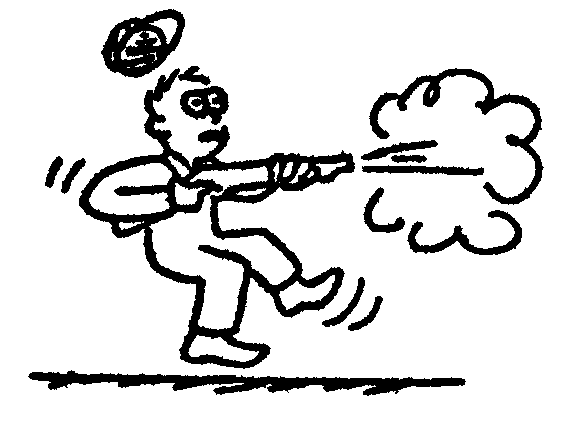 2 m/s 6 m/s 2 m/s 6 m/s 9 m/s 6.67 m/s 4 m/s PS 20.030 s2.25 kg m/s, 450 N3.75 m/s south4.25 m/s north3 kg0.675 m/s backwards4.8 m/s left2 m/s rightPS3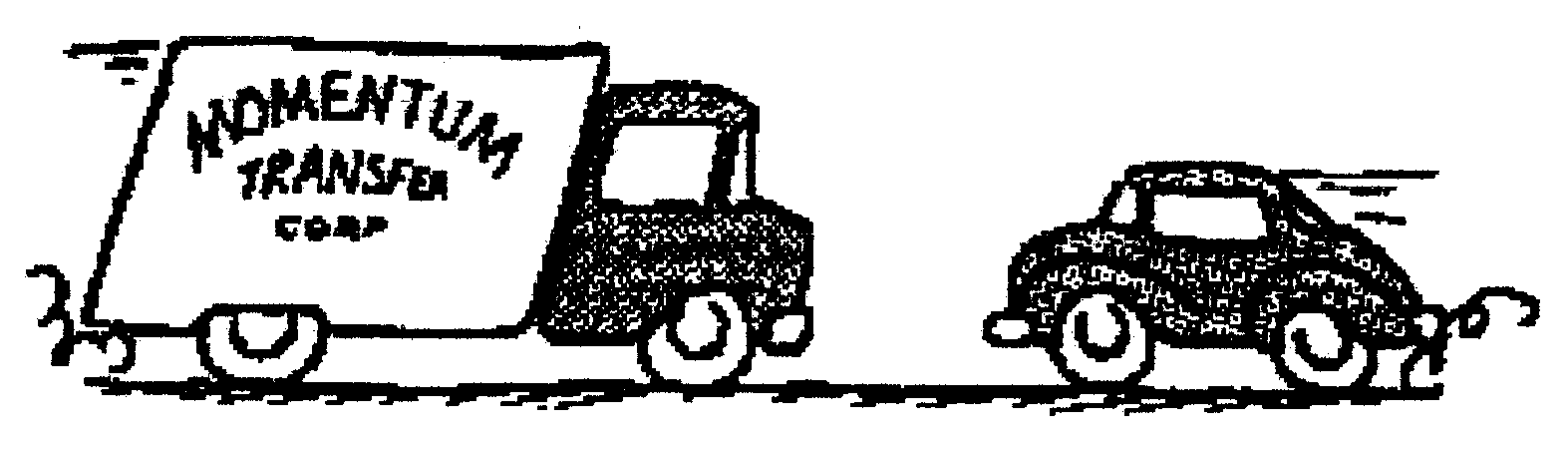 24.5 kgm/s, 0.31 s12 m/s, 9.6 m/s, the first1.7 m/s west1.9 m/s1.1 m/s3.0 m/s5.2 kgm/s west, 0.3 N eastYes, no, no, no, yesPS 49.3 m/s12.8 m/s0.89 kg in a SW direction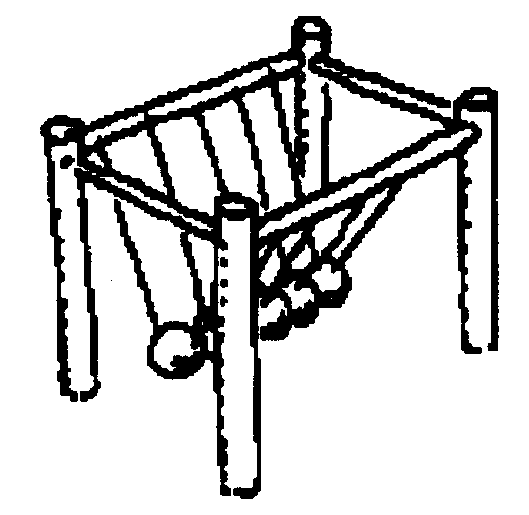 15 m/s3.6 m/s1.03 m/sReview1600 N0.0013 s6685 N0.05 m/s backwards8.8 m/s west0.81 m/s backwards0.06 m/s5.65 m/s19 m/s 10 kg m/s, 2.5 kgMONDAYTUESDAYWEDNESDAYTHURSDAYFRIDAY30-Jan31-Jan1-Feb2-Feb3-FebDue: ---Due: Balloon LabDue:  Egg DropLect: ImpulseReturn Energy TestLab: Balloon TossLab: Egg DropPS1HW: Lab QsHW: Egg Drop LabHW: PS16-Feb7-Feb8-Feb9-Feb10-FebDue: PS1Due: Bungee LabDue: Mom. WS, PS2Due: Conc. Q., PS3Due: ---Lab: Bungee JumpDiscuss LabConceptual Qs15 pt QuizLect: 2D CollisionsAnalysis QuestionsLecture: Cons. of Mom.PS3Example ProblemsMomentum WSHW: Finish LabHW: PS2HW: Conc. Q, PS3HW: ---HW: PS413-Feb14-Feb15-Feb16-Feb17-FebDue: PS4Return QuizUnit ReviewUnit 7 ExamHW: Test Tomorrow